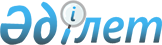 Жарқайың аудандық мәслихатының 2010 жылғы 23 желтоқсандағы № 4С-28/2 "2011-2013 жылдарға арналған аудандық бюджет туралы" шешіміне өзгерістер мен толықтырулар енгізу туралы
					
			Күшін жойған
			
			
		
					Ақмола облысы Жарқайың аудандық мәслихатының 2011 жылғы 9 наурыздағы № 4С-30/2 шешімі. Ақмола облысы Жарқайың ауданының Әділет басқармасында 2011 жылғы 18 наурызда № 1-12-143 тіркелді. Күші жойылды - Ақмола облысы Жарқайың аудандық мәслихатының 2012 жылғы 6 наурыздағы № 5С-2/11 шешімімен

      Ескерту. Күші жойылды - Ақмола облысы Жарқайың аудандық мәслихатының 2012.03.06 № 5С-2/11 шешімімен

      2008 жылғы 4 желтоқсандағы Қазақстан Республикасының Бюджеттік кодексінің 104 бабының 5 тармағына, 4 тармағының 5 тармақшасына және 106 бабының 4 тармағына, 2001 жылғы 23 қаңтардағы Қазақстан Республикасының «Қазақстан Республикасындағы жергілікті мемлекеттік басқару және өзін-өзі басқару туралы» Заңының 6 бабының 1 тармағының 1 тармақшасына сәйкес Жарқайың аудандық мәслихаты ШЕШІМ ЕТТІ:



      1. Жарқайың аудандық мәслихатының «2011-2013 жылдарға арналған аудандық бюджет туралы» 2010 жылғы 23 желтоқсандағы № 4С-28/2 (Нормативтік құқықтық актілерінің мемлекеттік тіркеу тізілімінде № 1-12-141 болып тіркелген, 2011 жылғы 21 қаңтарында «Целинное знамя» аудандық газетінде жарияланған) шешіміне келесі өзгерістер мен толықтырулар енгізілсін:

      1 тармақтың 2 тармақшасындағы:

      «1 635 463» сандары «1 649 937,5» сандарына ауыстырылсын;

      5 тармақшасындағы:

      « – 47 061» сандары «– 61 535,5» сандарына ауыстырылсын;

      6 тармақшасындағы:

      «47 061»сандары «61 535,5» сандарына ауыстырылсын.

келесі мазмұндағы 7-1 және 7-2 тармақтарымен толықтырылсын:

      «7-1. 2011 жылға арналған аудандық бюджеттегі 2011 жылдың 1 қаңтарында 7 706 мың теңге сомасында пайда болған бюджеттік қаражаттың бос қалдықтары белгіленген заңнама тәртібімен пайдаланғаны ескерілсін»;

      «7-2. Аудандық бюджеттің шығыстарында 2010 жылы пайдаланбаған (толық пайдаланбаған) 6 768,5 мың теңге сомасындағы, оның ішінде ауылдық елді мекендерге жұмыс істеу және тұру үшін келген және 181,4 мың теңге сомасындағы шарттық міндеттемені орындамаған мамандардан көтерме жәрдем ақыны қайтару, облыстық бюджетке нысаналы трансферттер қайтарылу қарастырылғаны ескерілсін».



      2. Жарқайың аудандық мәслихатының «2011-2013 жылдарға арналған аудандық бюджет туралы» 2010 жылғы 23 желтоқсандағы № 4С-28/2 (Нормативтік құқықтық актілерінің мемлекеттік тіркеу тізілімінде № 1-12-141 болып тіркелген, 2011жылғы 21 қаңтарында «Целинное знамя» аудандық газетінде жарияланған) шешімінің 1 қосымшасы осы шешімнің 1 қосымшасына сәйкес жаңа редакцияда баяндалсын.



      3. Осы шешім Жарқайың ауданының Әділет басқармасында мемлекеттік тіркелген күннен бастап күшіне енеді және 2011 жылдың 1 қаңтарынан бастап қолданысқа енгізіледі.      Аудандық мәслихат

      сессиясының төрағасы                       Д.Шәкіров      Аудандық мәслихат

      хатшысының м.а.                            С.Оспан-Ұлы      КЕЛІСІЛГЕН      Жарқайың ауданының әкімі                   А.Қалжанов      Жарқайың ауданының

      «Экономика және қаржы бөлімі»

      мемлекеттік мекемесінің бастығы            Б.Ахметова

Жарқайың аудандық мәслихатының

2011 жылғы 9 наурыздағы

№ 4С-30/2 шешіміне 1 қосымша 2011 жылға арналған аудандық бюджет
					© 2012. Қазақстан Республикасы Әділет министрлігінің «Қазақстан Республикасының Заңнама және құқықтық ақпарат институты» ШЖҚ РМК
				са-

нат-

тарсы-нып-тарсы-

нып-

шаАтауларСома12356I.Түсімдер1 635 463,01Салықтық түсімдер206 43401Табыс салығы12 3262Жеке табыс салығы12 32603Әлеуметтiк салық117 9921Әлеуметтік салық117 99204Меншiкке салынатын салықтар66 0891Мүлiкке салынатын салықтар30 4813Жер салығы8 0744Көлiк құралдарына салынатын салық16 6345Бірыңғай жер салығы10 90005Тауарларға, жұмыстарға және қызметтер көрсетуге салынатын iшкi салықтар8 4432Акциздер1 4233Табиғи және басқа ресурстарды пайдаланғаны үшiн түсетiн түсiмдер4 8764Кәсiпкерлiк және кәсiби қызметтi жүргiзгенi үшiн алынатын алымдар2 14408Заңдық мәнді іс-әрекеттерді жасағаны және (немесе) құжаттар бергені үшін оған уәкілеттігі бар мемлекеттік органдар немесе лауазымды адамдар алатын міндетті төлемдер1 5841Мемлекеттік баж1 5842Салықтық емес түсiмдер1 08901Мемлекет меншігінен түсетін түсімдер8155Мемлекет меншігіндегі мүлікті жалға беруден түсетін кірістер81504Мемлекеттік бюджеттен қаржыландырылатын, сондай-ақ Қазақстан Республикасы Ұлттық Банкінің бюджетінен (шығыстар сметасынан) ұсталатын және қаржыландырылатын мемлекеттік мекемелер салатын айыппұлдар, өсімпұлдар, санкциялар, өндіріп алулар2741Мұнай секторы ұйымдарынан түсетін түсімдерді қоспағанда, мемлекеттік бюджеттен қаржыландырылатын, сондай-ақ Қазақстан Республикасы Ұлттық Банкінің бюджетінен (шығыстар сметасынан) ұсталатын және қаржыландырылатын мемлекеттік мекемелер салатын айыппұлдар, өсімпұлдар, санкциялар, өндіріп алулар2743Негізгі капиталды сатудан түсетін түсімдер14 47703Жердi және материалдық емес активтердi сату14 4771Жерді сату14 4774Трансферттердің түсімдері1 413 463,002Мемлекеттiк басқарудың жоғары тұрған органдарынан түсетiн трансферттер1 413 463,0Функционалдық топФункционалдық топФункционалдық топФункционалдық топСомаБюджеттік бағдарламалардың әкімшісіБюджеттік бағдарламалардың әкімшісіБюджеттік бағдарламалардың әкімшісіСомаБағдарламаБағдарламаСомаАтауыСомаII. Шығындар1 649 937,501Жалпы сипаттағы мемлекеттiк қызметтер207 193112Аудан (облыстық маңызы бар қала) мәслихатының аппараты12 255001Аудан (облыстық маңызы бар қала) мәслихатының қызметін қамтамасыз ету жөніндегі қызметтер12 055003Мемлекеттік органдардың күрделі шығыстары200122Аудан (облыстық маңызы бар қала) әкімінің аппараты59 807001Аудан (облыстық маңызы бар қала) әкімінің қызметін қамтамасыз ету жөніндегі қызметтер46 507003Мемлекеттік органдардың күрделі шығыстары13 300123Қаладағы аудан, аудандық маңызы бар қала, кент, ауыл (село), ауылдық (селолық) округ әкімінің аппараты113 969001Қаладағы аудан, аудандық маңызы бар қаланың, кент, ауыл (село), ауылдық (селолық) округ әкімінің қызметін қамтамасыз ету жөніндегі қызметтер113 969459Ауданның (облыстық маңызы бар қаланың) экономика және қаржы бөлімі21 162001Экономикалық саясатты, қалыптастыру мен дамыту, мемлекеттік жоспарлау ауданның (облыстық маңызы бар қаланың) бюджеттік атқару және коммуналдық меншігін басқару саласындағы мемлекеттік саясатты іске асыру жөніндегі қызметтер20 269002Ақпараттық жүйелер құру65003Салық салу мақсатында мүлікті бағалауды жүргізу133004Біржолғы талондарды беру жөніндегі жұмысты және біржолғы талондарды іске асырудан сомаларды жинаудың толықтығын қамтамасыз етуді ұйымдастыру390011Коммуналдық меншікке түскен мүлікті есепке алу, сақтау, бағалау және сату30502Қорғаныс1 654122Аудан (облыстық маңызы бар қала) әкімінің аппараты1 654005Жалпыға бірдей әскери міндетті атқару шеңберіндегі іс-шаралар1 65403Қоғамдық тәртіп, қауіпсіздік, құқықтық, сот, қылмыстық- атқару қызметі661458Ауданның (облыстық маңызы бар қаланың) тұрғын үй-коммуналдық шаруашылығы, жолаушылар көлігі және автомобиль жолдары бөлімі661021Елдi мекендерде жол жүрісі қауiпсiздiгін қамтамасыз ету66104Бiлiм беру1085422464Ауданның (облыстық маңызы бар қаланың) білім беру бөлімі1085422001Жергілікті деңгейде білім беру саласындағы мемлекеттік саясатты іске асыру жөніндегі қызметтер12460003Жалпы білім беру888872005Ауданның (облыстық маңызы бар қаланың) мемлекеттiк бiлiм беру мекемелер үшiн оқулықтар мен оқулық-әдістемелік кешендерді сатып алу және жеткiзу7 638006Балалар үшін қосымша білім беру17 629009Мектепке дейінгі тәрбие ұйымдарының қызметін қамтамасыз ету145 995012Мемлекеттік органдардың күрделі шығыстары3 000015Жетім баланы (жетім балаларды) және ата-аналарының қамқорынсыз қалған баланы (балаларды) күтіп-ұстауға қамқоршыларына (қорғаншыларына) ай сайынғы ақшалай қаражат төлемдері9 82806Әлеуметтiк көмек және әлеуметтiк қамсыздандыру60 438451Ауданның (облыстық маңызы бар қаланың) жұмыспен қамту және әлеуметтік бағдарламалар бөлімі60 438001Жергілікті деңгейде халық үшін әлеуметтік бағдарламаларды жұмыспен қамтуды қамтамасыз етуді іске асыру саласындағы мемлекеттік саясатты іске асыру жөніндегі қызметтер14 447002Еңбекпен қамту бағдарламасы15 381004Ауылдық жерлерде тұратын денсаулық сақтау, білім беру, әлеуметтік қамтамасыз ету, мәдениет және спорт мамандарына отын сатып алуға Қазақстан Республикасының заңнамасына сәйкес әлеуметтік көмек көрсету3 924005Мемлекеттік атаулы әлеуметтік көмек3 430006Тұрғын үй көмегі809007Жергілікті өкілетті органдардың шешімдері бойынша жеке санаттағы мұқтаж азаматтарға әлеуметтік көмек6 718010Үйден тәрбиеленіп оқытылатын мүгедек балаларды материалдық қамтамасыз ету212011Жәрдемақыларды және басқа да әлеуметтік төлемдерді есептеу, төлеу мен жеткізу бойынша қызметтерге ақы төлеу311014Мұқтаж азаматтарға үйде әлеуметтiк көмек көрсету5 24701618 жасқа дейінгі балаларға мемлекеттік жәрдемақылар8 773017Мүгедектерді оңалту жеке бағдарламасына сәйкес, мұқтаж мүгедектерді міндетті гигиеналық мен қамтамасыз етуге, және ымдау тілі мамандары мен жеке көмекшілердің қызмет көрсетуі1 18607Тұрғын үй-коммуналдық шаруашылық128 928123Қаладағы аудан, аудандық маңызы бар қала, кент, ауыл (село), ауылдық (селолық) округ әкімінің аппараты8 194008Елді мекендерде көшелерді жарықтандыру2 889010Жерлеу орындарын күтіп-ұстау және туысы жоқ адамдарды жерлеу962011Елді мекендерді абаттандыру мен көгалдандыру4 343458Ауданның (облыстық маңызы бар қаланың) тұрғын үй-коммуналдық шаруашылығы, жолаушылар көлігі және автомобиль жолдары бөлімі77 367003Мемлекеттік тұрғын үй қорының сақталуын ұйымдастыру2 440012Сумен жабдықтау және су бөлу жүйесінің қызмет етуі3 210016Елдi мекендердiң санитариясын қамтамасыз ету2 918018Елдi мекендердi абаттандыру және көгалдандыру3 483026Ауданның (облыстық маңызы бар қаланың) коммуналдық меншігіндегі жылу жүйелерін қолдануын ұйымдастыру2 140033Инженерлік- коммуникациялық инфрақұрылымды дамыту,жайластыру және (немесе) сатып алу63 176467Ауданның (облыстық маңызы бар қаланың) құрылыс бөлімі43 367003Мемлекеттік коммуналдық тұрғын үй қорының тұрғын үй құрылысы және (немесе) сатып алу41 067004Инженерлік коммуникациялық инфрақұрылымды дамыту, жайластыру және (немесе) сатып алу2 30008Мәдениет, спорт, туризм және ақпараттық кеңістiк67 198455Ауданның (облыстық маңызы бар қаланың) мәдениет және тілдерді дамыту бөлімі48 503001Жергілікті деңгейде тілдерді және мәдениетті дамыту саласындағы мемлекеттік саясатты іске асыру жөніндегі қызметтер5 048003Мәдени-демалыс жұмысын қолдау28 460006Аудандық (қалалық) кiтапханалардың жұмыс iстеуi14 098007Мемлекеттік тілді және Қазақстан халықтарының басқа да тілдерін дамыту897456Ауданның (облыстық маңызы бар қаланың) ішкі саясат бөлімі9 830001Жергілікті деңгейде ақпарат саласында, мемлекеттікті нығайту және азаматтардың әлеуметтік сенімділігін қалыптастыру мемлекеттік саясатты іске асыру жөніндегі қызметтер3 592002Газеттер мен журналдар арқылы мемлекеттік ақпараттық саясатты жүргізу жөніндегі қызметтер3 210003Жастар саясаты саласындағы өңірлік бағдарламаларды іске асыру1 624005Телерадио хабарларын тарату арқылы мемлекеттік ақпараттық саясатты жүргізу жөніндегі қызметтер1 404465Ауданның (облыстық маңызы бар қаланың) дене шынықтыру және спорт бөлімі8 865001Жергілікті деңгейде дене шынықтыру және спорт саласындағы мемлекеттік саясатты іске асыру жөніндегі қызметтер4 602006Аудандық (облыстық маңызы бар қалалық) деңгейде спорттық жарыстар өткiзу1 753007Әртүрлi спорт түрлерi бойынша аудан (облыстық маңызы бар қала) құрама командаларының мүшелерiн дайындау және олардың облыстық спорт жарыстарына қатысуы2 51010Ауыл, су, орман, балық шаруашылығы, ерекше қорғалатын табиғи аумақтар, қоршаған ортаны және жануарлар дүниесін қорғау, жер қатынастары52 349459Ауданның (облыстық маңызы бар қаланың) экономика және қаржы бөлімі7 764099Республикалық бюджеттен берілетін нысаналы трансферттер есебінен ауылдық елді мекендер саласының мамандарын әлеуметтік қолдау шараларын іске асыру7 764467Ауданның (облыстық маңызы бар қаланың) құрылыс бөлімі15 590012Су шаруашылығының объектілерін дамыту15 590473Ауданның (облыстық маңызы бар қаланың) ветеринария бөлімі13 904001Жергілікті деңгейде ветеринария саласындағы мемлекеттік саясатты іске асыру жөніндегі қызметтер6 555007Қаңғыбас иттер мен мысықтарды аулауды және жоюды ұйымдастыру250009Жануарлардың энзоотиялық аурулары бойынша ветеринариялық іс-шараларды жүргізу963011Эпизоотияға қарсы іс-шаралар жүргізу6 136477Ауданның (облыстық маңызы бар қаланың) ауыл шаруашылығы мен жер қатынастары бөлімі15 091001Жергілікті деңгейде ауыл шаруашылығы және жер қатынастары саласындағы мемлекеттік саясатты іске асыру жөніндегі қызметтер14 081003Мемлекеттік органдардың күрделі шығыстары200010Жердi аймақтарға бөлу жөнiндегi жұмыстарды ұйымдастыру81011Өнеркәсіп, сәулет, қала құрылысы және құрылыс қызметі13 348467Ауданның (облыстық маңызы бар қаланың) құрылыс бөлімі5 477001Жергілікті деңгейде құрылыс саласындағы мемлекеттік саясатты іске асыру жөніндегі қызметтер5 477468Ауданның (облыстық маңызы бар қаланың) сәулет және қала құрылысы бөлімі7 871001Жергілікті деңгейде сәулет және қала құрылысы саласындағы мемлекеттік саясатты іске асыру жөніндегі қызметтер4 871003Ауданның қала құрылысы даму аумағын және елді мекендердің бас жоспарлары схемаларын әзірлеу3 00012Көлiк және коммуникация13 236123Қаладағы аудан, аудандық маңызы бар қала, кент, ауыл (село), ауылдық (селолық) округ әкімінің аппараты4 438013Аудандық маңызы бар қалаларда, кенттерде, ауылдарда (селоларда), ауылдық (селолық) округтерде автомобиль жолдарының жұмыс істеуін қамтамасыз ету4 438458Ауданның (облыстық маңызы бар қаланың) тұрғын үй-коммуналдық шаруашылығы, жолаушылар көлігі және автомобиль жолдары бөлімі8 798023Автомобиль жолдарының жұмыс істеуін қамтамасыз ету8 79813Басқалар12 742459Ауданның (облыстық маңызы бар қаланың) экономика және қаржы бөлімі4 000012Ауданның (облыстық маңызы бар қаланың) жергілікті атқарушы органының резерві4 000458Ауданның (облыстық маңызы бар қаланың) тұрғын үй-коммуналдық шаруашылығы, жолаушылар көлігі және автомобиль жолдары бөлімі5 640001Жергілікті деңгейде тұрғын үй-коммуналдық шаруашылығы, жолаушылар көлігі және автомобиль жолдары саласындағы мемлекеттік саясатты іске асыру жөніндегі қызметтер5 640469Ауданның (облыстық маңызы бар қаланың) кәсіпкерлік бөлімі3 102001Жергілікті деңгейде кәсіпкерлік пен өнеркәсіпті дамыту саласындағы мемлекеттік саясатты іске асыру жөніндегі қызметтер2 970003Кәсіпкерлік қызметті қолдау13215Трансферттер6 768,5459Ауданның (облыстық маңызы бар қаланың) экономика және қаржы бөлімі6 768,5006Нысаналы пайдаланылмаған (толық пайдаланылмаған) трансферттерді қайтару6 768,5III. Таза бюджеттiк кредит беру47 061БЮДЖЕТТІК КРЕДИТТЕР48 96010Ауыл, су, орман, балық шаруашылығы, ерекше қорғалатын табиғи аумақтар, қоршаған ортаны және жануарлар дүниесін қорғау, жер қатынастары48 960459Ауданның (облыстық маңызы бар қаланың) экономика және қаржы бөлімі48 960018Ауылдық елді мекендердің әлеуметтік саласының мамандарын әлеуметтік қолдау шараларын іске асыру үшін жергілікті атқарушы органдарға берілетін бюджеттік кредиттер48 960БЮДЖЕТТІК КРЕДИТТЕРДІ ӨТЕУ1 8995Бюджеттік кредиттерді өтеу1 89901Мемлекеттік бюджеттен берілген бюджеттік кредиттерді өтеу1 8991Жеке тұлғаларға жергілікті бюджеттен берілген бюджеттік кредиттерді өтеу1 899IV. Қаржы активтерiмен жасалатын операциялар бойынша сальдо0Қаржы активтерiн сатып алу0V. Бюджет тапшылығы (профицит) -61 535,5VI. Бюджет тапшылығын қаржыландыру (профицитті пайдалану)61 535,57ҚАРЫЗДАР ТҮСІМІ48 96001Мемлекеттік ішкі қарыздар48 9602Қарыз алу келісім-шарттары48 96016Қарыздарды өтеу1 899459Ауданның (облыстық маңызы бар қаланың) экономика және қаржы бөлімі1 899005Жергiлiктi атқарушы органның жоғары тұрған бюджет алдындағы борышын өтеу1 8998Бюджет қаражаттарының пайдаланылатын қалдықтары14 474,501Бюджет қаражатының қалдықтары14 474,51Бюджет қаражатының бос қалдықтары14 474,5